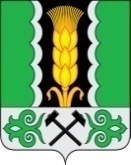 Российская ФедерацияРеспублика ХакасияАлтайский районАдминистрация муниципального образованияОчурский сельсоветПОСТАНОВЛЕНИЕ16 марта 2019 г.			         		                                                      № 7/1с. ОчурыО внесении изменений в постановление № 149 от 29 декабря 2016 г. «Об утверждении программы «Комплексного развития транспортной инфраструктуры муниципального образования Очурский сельсовет на 2017-2026 годы»В целях повышения транспортно-эксплуатационного состояния автомобильных дорог, обеспечения безопасности дорожного движения, в соответствии со статьёй 179 Бюджетного кодекса Российской Федерации, статьёй 16 Федерального закона от 06 октября 2003 года № 131-ФЗ «Об общих принципах организации местного самоуправления в Российской Федерации», во исполнение Федерального закона от 10 декабря 1995 года №196-ФЗ «О безопасности дорожного движения», Федерального закона от 29 декабря 2014 года № 456-ФЗ «О внесении изменений в Градостроительный кодекс и отдельные законодательные акты Российской Федерации», Градостроительным кодексом Российской Федерации, постановлением Правительства Российской Федерации от 25 декабря 2015 г. N 1440 «Об утверждении требований к программам комплексного развития транспортной инфраструктуры поселений, городских округов», руководствуясь статьями 41,47 Устава муниципального образования Очурский сельсовет, администрация муниципального образования Очурский сельсовет ПОСТАНОВЛЯЕТ:Внести в постановление № 149 от 29 декабря 2016 г. «Об утверждении программы «Комплексного развития транспортной инфраструктуры муниципального образования Очурский сельсовет на 2017-2026 годы» следующие изменения:- строку 8 паспорта изложить в новой редакции:- раздел 6 изложить в новой редакции:«6. ОБЪЁМЫ И ИСТОЧНИКИ ФИНАНСИРОВАНИЯ МЕРОПРИЯТИЙ ПРОГРАММЫ*-дороги вновь возведённые, вводимые в эксплуатациюОБОСНОВАНИЕ РЕСУРСНОГО ОБЕСПЕЧЕНИЯ ПРОГРАММЫ Объём финансирования программы из бюджета муниципального образования Очурский сельсовет до 2026 года составит 18233,4 тыс.рублей, в том числе по годам:2017 год – 663,4 тыс. рублей;2018 год –5572,2 тыс. рублей;2019 год – 7220,5 тыс.рублей;2020 год – 417,3 тыс.рублей;2021-2026 годы- 4360,0 тыс.рублейОбъёмы финансирования Программы носят прогнозный характер и подлежат ежегодному уточнению в установленном порядке при формировании проектов местного бюджета на очередной финансовый год, исходя из возможностей местного бюджета.».2. Контроль за исполнением настоящего постановления оставляю за собой.Глава муниципального образованияОчурский сельсовет                                                                                     Л.В.Клевцова8.Объемы и источники финансирования ПрограммыОбщий объём финансирования Программы составляет: 18233,4 тыс.рублей, в том числе по годам:2017 год – 663,4 тыс. рублей; 2018 год – 5572,2 тыс. рублей;2019 год – 7220,5 тыс.рублей;2020 год – 417,3 тыс.рублей;2021-2026 годы- 4360,0 тыс.рублейФинансирование из бюджета муниципального образования  ежегодно уточняется при формировании бюджета на очередной финансовый год. Показатели финансирования подлежат уточнению с учётом мероприятий и фактического выделения средств из бюджетов всех уровней№ п/пМероприятияОжидаемые результатыСроки реализации ОбъёмыФинансовые потребности, тыс.руб.Финансовые потребности, тыс.руб.Финансовые потребности, тыс.руб.Финансовые потребности, тыс.руб.Финансовые потребности, тыс.руб.Финансовые потребности, тыс.руб.№ п/пМероприятияОжидаемые результатыСроки реализации Объёмына весь период по годампо годампо годампо годампо годам№ п/пМероприятияОжидаемые результатыСроки реализации Объёмына весь период 20172018201920202021-20261.Паспортизация дорогСоответствие документации действующему законодательству20182026*400400010001001002.Обеспечение сохранности автомобильных дорог местного значения путём выполнения эксплуатационных и ремонтных мероприятий (капитальный, текущий ремонт улиц и дорог местного значенияПовышение качества улично- дорожной сетивесь период17,4 км3455,3648,45457,27205,5302,319003.Приобретение дорожной техники, инвентаря, оборудованияБезопасность движения2021- 20261 ед.2000000020004.Замена, установка дорожных знаковБезопасность движениявесь период74 шт.12015151515605.Уличное освещениеБезопасность движения2021-202615 шт.3000000300